开题中期网上填报系统使用说明功能描述学生通过网上提交开题和中期报告，导师、评议组、学院和研究生院审核，对于审核通过的学生获得相应学分。流程描述学生网上提交申请→导师审核通过、导师指定答辩秘书→答辩秘书代行评议组职能，添加评议组成员→学生答辩，答辩秘书现场录入每个评议成员意见→答辩秘书录入评议组总体意见和答辩结论→秘书下载考核表→打印考核表，导师、评议组签字确认→扫描签字版考核表并上传系统→提交→学院审核→研究生院审核→成绩发布。操作流程开题学生申请操作步骤左侧菜单栏点击【开题中期】→【论文开题申请】。操作说明填写内容论文题目(中文)（必填）论文题目(英文) （必填）选题背景(支撑项目) （必填）开题报告摘要（必填）开题报告附件（必填）核对填写信息无误后点击【提交】按钮，提交审核。下图为论文开题申请操作页面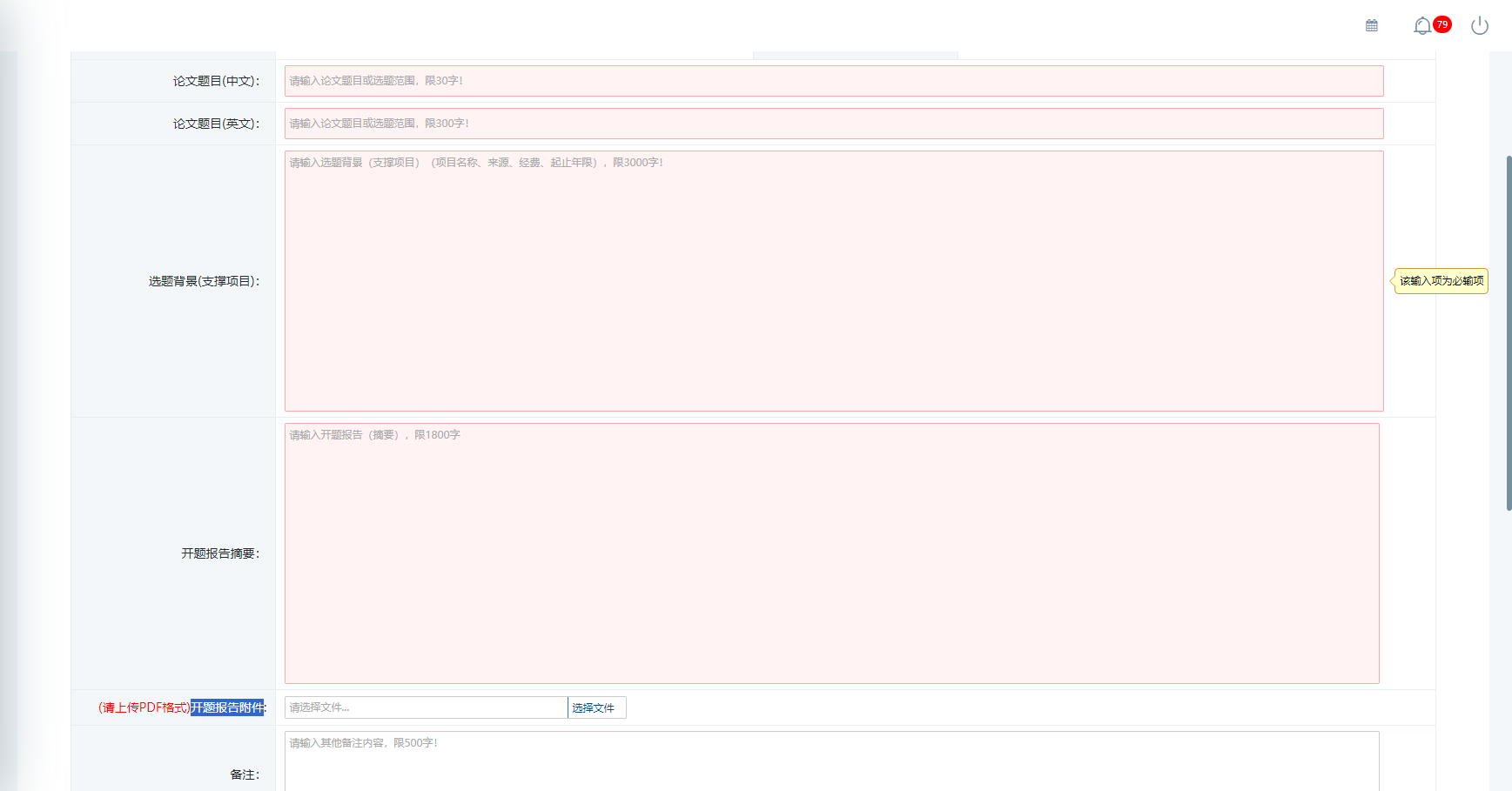 中期学生申请操作步骤左侧菜单栏点击【开题中期】→【论文中期申请】。操作说明填写内容个人小结（必填）科研完成情况（必填）研究生学位论文中期报告（必填）核对填写信息无误后点击【提交】按钮，提交审核。下图为论文中期申请操作页面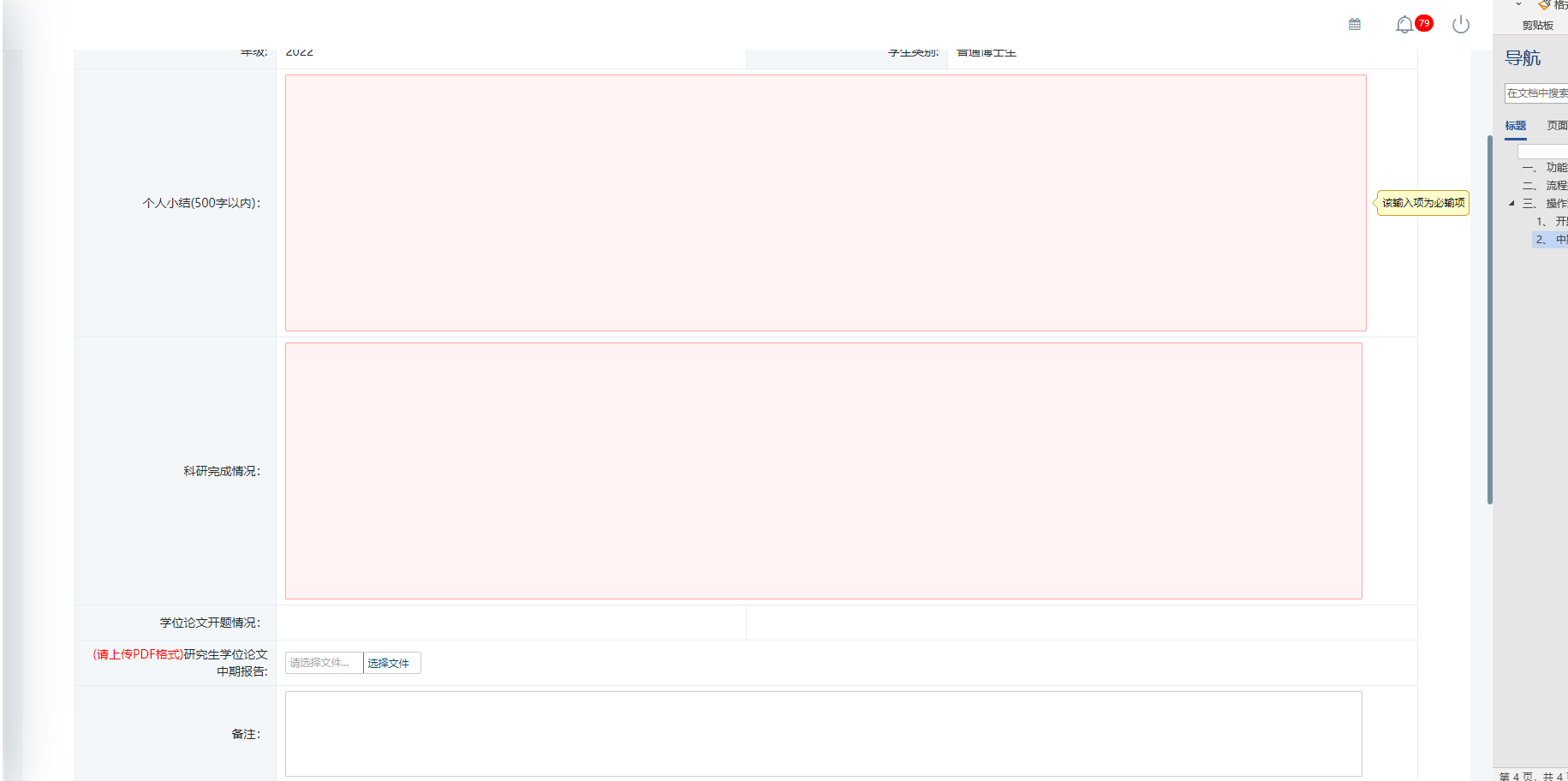 